LEI Nº 6007, DE 18 DE JULHO DE 2011. DISPÕE, NO ÂMBITO DO ESTADO DO RIO DE JANEIRO E DO PROCON, SOBRE AS SANÇÕES ADMINISTRATIVAS E O PROCESSO ADMINISTRATIVO SANCIONATÓRIO DAS INFRAÇÕES ADMINISTRATIVAS ÀS NORMAS DE PROTEÇÃO E DEFESA DO CONSUMIDOR, SOBRE OS CRITÉRIOS PARA A APLICAÇÃO DE MULTAS AOS INFRATORES DAS NORMAS DE PROTEÇÃO E DEFESA DO CONSUMIDOR, E DÁ OUTRAS PROVIDÊNCIASO GOVERNADOR DO ESTADO DO RIO DE JANEIRO 
Faço saber que a Assembléia Legislativa do Estado do Rio de Janeiro decreta e eu sanciono a seguinte Lei:Art. 1º.- As infrações das normas de defesa do consumidor ficam sujeitas, conforme o caso, às seguintes sanções administrativas, sem prejuízo das de natureza civil, penal e das definidas em normas específicas: 
Parágrafo único -.As sanções previstas neste artigo serão aplicadas pela autoridade administrativa, no âmbito de sua atribuição, podendo ser aplicadas cumulativamente, inclusive por medida cautelar, antecedente ou incidente de procedimento administrativo, na forma da presente Lei e de seu regulamento.

Art. 2º – O produto das multas arrecadadas em razão dos procedimentos previstos na presente lei, pela via administrativa ou pela via judicial, será revertido para o Fundo Estadual de Proteção e Defesa do Consumidor - FEPROCON, mediante recolhimento por guia que contenha código específico de receita.

Parágrafo único - As multas arrecadadas serão destinadas ao financiamento de projetos relacionados com os objetivos da Política Nacional de Relações de Consumo, com a defesa dos direitos básicos do consumidor e com a modernização administrativa do PROCON/RJ, após aprovação pelo Conselho Gestor do FEPROCON.

Art. 3º - As penas de apreensão, de inutilização de produtos, de proibição de fabricação de produtos, de suspensão do fornecimento de produto ou serviço, de cassação do registro do produto e revogação da concessão ou permissão de uso serão aplicadas mediante procedimento administrativo, assegurada ampla defesa, quando forem constatados vícios de quantidade ou de qualidade por inadequação ou insegurança do produto ou serviço.

Art. 4º - As penas de cassação de alvará de licença, de interdição e de suspensão temporária da atividade, bem como a de intervenção administrativa, serão aplicadas mediante procedimento administrativo, assegurada ampla defesa, quando o fornecedor reincidir na prática das infrações de maior gravidade previstas no Código de Proteção e Defesa do Consumidor, na presente Lei e na legislação de consumo.

§ 1° - A pena de cassação da concessão será aplicada à concessionária de serviço público, quando violar obrigação legal ou contratual.

§ 2° - A pena de intervenção administrativa será aplicada sempre que as circunstâncias de fato desaconselharem a cassação de licença, a interdição ou suspensão da atividade.

§ 3° - Pendendo ação judicial na qual se discuta a imposição de penalidade administrativa, não haverá reincidência até o trânsito em julgado da sentença.

Art. 5º.- A imposição de contrapropaganda será cominada quando o fornecedor incorrer na prática de publicidade enganosa ou abusiva, nos termos do art. 36 e seus parágrafos do Código de Proteção e Defesa do Consumidor, sempre às expensas do infrator.

Parágrafo Único - A contrapropaganda será divulgada pelo responsável da mesma forma, freqüência e dimensão e, preferencialmente no mesmo veículo, local, espaço e horário, de forma capaz de desfazer o malefício da publicidade enganosa ou abusiva.CAPITULO II
Do Processo Administrativo Sancionatório da Infração
das Normas de Proteção e Defesa do Consumidor

Seção I
Disposições Gerais
Art. 6º - O processo administrativo previsto na presente Lei será impulsionado e instruído de ofício e observará os princípios da igualdade, do devido processo legal, do contraditório, da ampla defesa, da celeridade, da economia, da proporcionalidade dos meios aos fins, da razoabilidade e da boa-fé.

Art. 7º - No curso de qualquer procedimento administrativo, as citações, intimações e notificações, quando feitas pessoalmente ou por carta com aviso de recebimento, observarão as seguintes regras:

I -Constitui ônus do interessado informar seu endereço para correspondência, bem como alterações posteriores;
II - Considera-se efetivada a intimação ou notificação por carta com sua entrega no endereço fornecido pelo interessado;
III - Será obrigatoriamente pessoal a citação do autuado para a instrauração de processo administrativo sancionatório, após a lavratura do auto de infração;
IV - As intimações dos despachos, decisões interlocutórias e finais serão feitas por meio de publicação no Diário Oficial do Estado;
V - Na citação, notificação ou intimação pessoal, caso o destinatário se recuse a assinar o comprovante de recebimento, o servidor encarregado certificará a entrega e a recusa;
VI - Quando o interessado estiver representado nos autos por procurador, a este serão dirigidas as notificações e intimações.

Parágrafo único - Na hipótese do inciso III, não encontrado o interessado, a citação, notificação ou intimação serão feitas por edital publicado no Diário Oficial do Estado.

Art. 8º – Na instrução processual, somente serão recusadas, mediante decisão fundamentada, as provas propostas pelos interessados quando sejam ilícitas, ou manifestamente protelatórias.

§ 1º Também poderão ser recusadas, na forma do caput, as provas incompatíveis com o rito processual administrativo, seja por sua complexidade técnica, seja pela sua dimensão econômica, ou ainda pelas peculiaridades do caso concreto, na forma do regulamento.

§ 2º - Os atos de instrução que exijam a atuação dos interessados devem realizar-se do modo que lhes seja menos oneroso.

Art. 9º - Quando for necessária a prestação de informações ou a apresentação de provas pelos interessados ou terceiros, serão expedidas intimações para esse fim, mencionando-se data, prazo, forma e condições de atendimento.

Parágrafo único - Não sendo atendida a intimação, poderá o PROCON, se entender relevante a matéria, suprir de ofício a omissão, não se eximindo de proferir a decisão.

Art. 10 – Quando dados, autuações ou documentos solicitados ao consumidor forem imprescindíveis à apreciação do pedido formulado, o não atendimento no prazo fixado pelo PROCON poderá implicar no arquivamento do processo.

Art. 11 - Antes das decisões de primeira e segunda instâncias nos processos administrativos, será ouvida a assessoria jurídica do PROCON vinculado ao órgão julgador.

Art. 12 - Serão observados os seguintes prazos pelos agentes administrativos, salvo impossibilidade devidamente justificada no processo administrativo:
I - 5 (cinco) dias, para autuação, juntada aos autos de quaisquer elementos e outras providências de simples expediente;
II - 10 (dez) dias, para efetivação de citação, notificação ou intimação pessoal;
III - 5 (cinco) dias, para a elaboração de informe sem caráter técnico;
IV - 20 (vinte) dias, para elaboração de pareceres, perícias e informes técnicos, prorrogáveis por mais 20 (vinte) dias a critério da autoridade superior mediante pedido fundamentado;
VI - 30 (trinta) dias, a contar do término da instrução, para decisão final;
VII - 10 (dez) dias, para manifestações em geral do usuário ou providências a seu cargo.

Art. 13 - Os despachos de mero expediente poderão ser proferidos pelo órgão responsável pelo controle de processos, na forma do regulamento. 

Art. 14 - Ao interessado é assegurado o direito de retirar os autos do PROCON, através de advogado, mediante a assinatura de recibo, durante o prazo para manifestação, salvo na hipótese de prazo comum.Seção II
Da Instauração
Art. 15 -. As práticas infrativas às normas de proteção e defesa do consumidor serão apuradas, no âmbito do PROCON, em processo administrativo que terá início mediante:

I - Ato, por escrito, da autoridade competente;
II - Lavratura de auto de infração;
III - Reclamação.

§ 1º - Considera-se reclamação, apta a instaurar o processo administrativo sancionatório previsto na presente Lei, o relato do consumidor junto ao PROCON que apresente indícios de prática, pelo fornecedor, de infrações às normas de proteção e defesa do consumidor.

§ 2º - Previamente à instauração do processo administrativo sancionatório com base em reclamação, poderá a autoridade competente instaurar Procedimento Preliminar, cabendo, para tanto, requisitar dos fornecedores informações sobre as questões investigadas, resguardado o segredo industrial, na forma do disposto no artigo 55, parágrafo 4, do Código de Defesa do Consumidor.

§ 3º - A recusa à prestação das informações ou o desrespeito às determinações e convocações dos órgãos do SNDC caracterizam desobediência, na forma do art. 330 do Código Penal, ficando a autoridade administrativa com poderes para determinar a imediata cessação da prática, além da imposição das sanções administrativas e civis cabíveis.

Art. 16 - O consumidor poderá apresentar sua reclamação pessoalmente, ou por telegrama carta, telex, fac-símile ou qualquer outro meio de comunicação, na forma do regulamento. 

Art. 17 - Em sendo constatada a repetição de demandas individuais análogas, ainda que em estágio de Pedido Preliminar de Informações ao Fornecedor, relativamente a um mesmo fornecedor, indicando a possibilidade de existência de dano coletivo, o PROCON poderá, a seu critério, determinar a reunião dos feitos individuais em uma única Reclamação Coletiva, para a qual o fornecedor demandado será citado, na forma prevista na presente Lei.

§ 1º.- Na Reclamação Coletiva, o fornecedor será instado a manifestar-se conclusivamente:
I - Com relação a cada uma das demandas individuais nela reunidas, no sentido de dar-lhes atendimento, ou não;
II - De forma coletiva, quanto à conduta objeto da Reclamação Coletiva.

§ 2º -. Findo o processo de Reclamação Coletiva, persistindo a apresentação de demandas individuais análogas, poderá o PROCON determinar:

I - A imediata abertura de nova Reclamação Coletiva;
II - O processamento individual das novas demandas;
III - A suspensão do processamento administrativo dos casos individuais análogos aos reunidos na Reclamação Coletiva, e estudo de medidas de caráter coletivo, de âmbito administrativo ou judicial, que poderão ser tomadas no âmbito do PROCON.

Art.18 - Entre o registro da reclamação e sua conclusão, será observado o prazo de 120 (cento e vinte) dias, no caso de Reclamação Individual, ou de 150 (cento e cinqüenta dias), no caso de Reclamação Coletiva, prorrogável em função da complexidade da questão, informando-se ao consumidor quanto a eventual prorrogação. Seção III
Do Procedimento Preliminar
Art. 19 – O Procedimento Preliminar será instaurado quando:

I - O PROCON verificar a necessidade, para caracterização da reclamação na forma prevista no parágrafo 1º do Artigo 15, da reunião de elementos complementares às informações fornecidas pelo consumidor em sua reclamação; ou
II - Em se tratando de hipótese de dano individual, de baixa gravidade e da existência de antecedentes positivos do fornecedor, entender o PROCON, a seu critério, haver grande chance de acordo entre o consumidor e o fornecedor.

Art. 20 - O Procedimento Preliminar será iniciado mediante Pedido Preliminar de Informações ao Fornecedor que, após 10 (dez) dias da data do seu recebimento, poderá ofertar sua resposta e:

I - Prestar as informações demandadas;
II - Prestar as informações demandadas e acolher integralmente o pedido do consumidor;
II - Negar atendimento à pretensão do consumidor, de forma fundamentada.

Art. 21 - Verificada a chance de um acordo entre consumidor e fornecedor, poderá o PROCON realizar audiência preliminar conciliatória.

Art. 22 – Recebidas as informações do fornecedor e, quando for o caso, realizada a audiência preliminar conciliatória, poderá o PROCON:

I - Arquivar o processo, na hipótese de acordo ou de não atendimento dos requisitos previstos no parágrafo primeiro do artigo 15;
II - Instaurar o processo administrativo sancionatório previsto na presente Lei;
II - orientar o consumidor sobre outras formas adequadas para o resguardo de seus direitos e solução da questão.
Seção IV
Da Autuação
Art. 23 - Os Autos de Infração, de Apreensão e o Termo de Depósito deverão ser impressos, numerados em série e preenchidos de forma clara e precisa, sem entrelinhas, rasuras ou emendas, mencionando:

I - O auto de Infração:
a) O local, a data e a hora da lavratura;
b) O nome, o endereço e a qualificação do autuado;
c) A descrição do fato ou do ato constitutivo da infração;
d) O dispositivo legal infringido;
e) A determinação da exigência e a intimação para cumpri-la ou impugná-la no prazo de dez dias;
f) A identificação do agente autuante, sua assinatura, a indicação do seu cargo ou função e o número de sua matrícula;
g) A designação do órgão julgador e o respectivo endereço;
h) A assinatura do autuado.

II - O Auto de Apreensão e o Termo de Depósito:

a) O local, a data e a hora da lavratura;
b) A descrição e a quantidade dos produtos apreendidos;
c) O nome, o endereço e a qualificação do depositário;
d) As razões e os fundamentos da apreensão;
e) O local onde o produto ficará armazenado;
f) A quantidade de amostra colhida para análise
g) A identificação do agente autuante, sua assinatura, a indicação do seu cargo ou função e o número de sua matrícula;
h) A assinatura do depositário;
i) As proibições legais dirigidas ao depositário.

§ 1º - Em caso de recusa do autuado em assinar os Autos de Infração, de Apreensão e o Termo de Depósito, o agente competente consignará o fato nos Autos e no Termo, remetendo-os ao autuado por via postal, com Aviso de Recebimento (AR) ou outro procedimento equivalente, tendo os mesmos efeitos do caput deste artigo.

§ 2º - Do auto de infração deverão, ainda, constar as informações relativas à situação econômica do acusado para os fins do disposto no artigo 57 Lei n. º 8.078, de 11.09.90.Seção V
Da Citação, da Defesa do Autuado e da Instrução Processual
Art. 24 – Após a lavratura do auto de infração, o autuado será citado, podendo, no prazo de 15 (quinze) dias, oferecer defesa:

a) Indicando os fatos e fundamentos de direito que embasam sua impugnação;
b) Juntando toda prova documental necessária;
c) Requerendo e indicando precisamente as provas adicionais pretendidas, com rol de testemunhas, se oral, e assistente técnico e quesitos, se pericial, justificando sua pertinência, na forma do regulamento e observado o disposto no artigo 8º.
d) indicando, quando for o caso, interesse em acordo com o consumidor, podendo apresentar proposta de acordo;

§ 1º - Toda prova documental deve acompanhar a defesa, salvo em caso de impossibilidade material, hipótese em que a impossibilidade deverá ser devidamente justificada na peça de defesa.
§ 2º - Instruída a defesa com todas as provas pretendidas, as alegações finais dela deverão fazer parte.

Art. 25 - As petições poderão ser encaminhadas por via postal, sendo consideradas, para efeito de prazo, as datas de postagem.

Art. 26 – O PROCON, a todo tempo, buscará a conciliação entre as partes e, para tanto, realizará audiência conciliatória, para a qual as partes serão intimadas com antecedência mínima de 5 (cinco) dias.

Art. 27 - O autuado será intimado para:
I - Manifestar-se, em 7 (sete) dias, sobre os documentos juntados aos autos pela autoridade após a apresentação da defesa, se maior prazo não lhe for assinado em face da complexidade da prova;
II - Acompanhar a produção das provas orais, da qual será intimado com antecedência mínima de 05 (cinco) dias;
III - Concluída a instrução, apresentar, em 7 (sete) dias, suas alegações finais, salvo na hipótese prevista no parágrafo segundo do artigo 24.Seção VI
Da Decisão
Art. 28 - Concluída a instrução do processo administrativo, o PROCON terá o prazo de até trinta dias para decidir, salvo prorrogação, por iguais e sucessivos períodos, expressamente motivada.

Art. 29 - No exercício de sua função decisória, poderá a Fundação PROCON firmar acordos com os interessados, a fim de estabelecer o conteúdo discricionário do ato terminativo do processo, salvo impedimento legal ou decorrente da natureza e das circunstâncias da relação jurídica envolvida, desde que a opção pela solução consensual, devidamente motivada, seja compatível com o interesse público.
Seção VII
Do Recurso
Art. 30 – Da decisão proferida pela autoridade de primeira instância caberá recurso à autoridade de segunda instância, assim definidas em regulamento, no prazo de 15 (quinze) dias, contados da publicação da decisão.

Parágrafo único - O recurso não terá efeito suspensivo, exceto no caso de aplicação de multa.
Seção VIII
Das Medidas Cautelares
Art. 31 - Nos casos de estrita necessidade para a eficácia da decisão final e desde que fundamentada a existência do fumus boni iuri" e do periculum in mora, poderá o PROCON estabelecer medidas cautelares antecedentes ou incidentes nos termos do artigo 56, parágrafo único, da Lei n.º 8.078, de 11.09.90.

Parágrafo único -. A implementação da medida acauteladora será precedida de intimação do interessado para se manifestar em prazo não inferior a 48 (quarenta e oito) horas, salvo quando:

I - O interessado for desconhecido ou estiver em local incerto e nao sabido; ou
II - O decurso do prazo previsto neste parágrafo puder causar danos irreversíveis.

Art. 32 - Os procedimentos sancionatórios em que forem aplicadas medidas cautelares terão prioridade sobre todos os demais.Seção IX
Das Multas
Art. 33 - A fixação dos valores das multas nas infrações ao Código de Defesa do Consumidor (artigo 57 da Lei nº 8.078, de 11.09.90), dentro dos limites legais de 200 a 3.000.000 UFIRs, será feita de acordo com a gravidade da infração, vantagem auferida e condição econômica do fornecedor na forma da presente Lei e seu Anexo.

Parágrafo único - A dosimetria da pena de multa será feita em duas fases: na primeira, proceder-se-á à fixação da pena-base que será calculada em função dos critérios definidos pelo artigo 57 da Lei 8.078, de 11.09.90; em seguida, serão consideradas as circunstâncias atenuantes e agravantes previstas no artigo 38, incisos I e II, desta Lei.

Art. 34 - As infrações serão classificadas de acordo com sua natureza e potencial ofensivo em quatro grupos (I, II, III e IV) pelo critério constante do Anexo.

Parágrafo único - Consideram-se infrações de maior gravidade, para efeito do disposto no artigo 59 da Lei 8.078, de 11.09.90, aquelas relacionadas nos grupos III e IV do ANEXO da presente Lei.

Art. 35 - Com relação à vantagem, serão consideradas as seguintes situações:

I - Vantagem não apurada ou não auferida, assim consideradas, respectivamente, as hipóteses em que não restar comprovada a obtenção de vantagem com a conduta infracional ou a infração, pelas próprias circunstâncias, não implicar na auferição de vantagem;
II - Vantagem apurada, assim considerada aquela comprovadamente auferida em razão da prática do ato infracional;

Art. 36 - A condição econômica do infrator será aferida pela média de sua receita bruta, apurada preferencialmente com base nos 3 (três) meses anteriores à data da lavratura do auto de infração, ou por estimativa do PROCON.

§1º - A média da receita mensal bruta estimada pelo PROCON poderá ser impugnada até o trânsito em julgado no processo administrativo sancionatório, mediante a apresentação de ao menos um dos seguintes documentos, que comprove média da receita bruta mensal divergente:

I - Guia de informação e apuração de ICMS - GIA;
II - Declaração de arrecadação do ISS;
III - Demonstrativo de resultado do exercício - DRE;
IV - Declaração de Imposto de Renda;
V - Sistema Integrado de Pagamento de Impostos e Contribuições das Micro Empresas e das Empresas de Pequeno Porte - DARF SIMPLES.


§ 2º - Na hipótese de fornecedor que desenvolva atividade de fornecimento de produto e serviço, será necessária a apresentação de documentos que comprovem a receita bruta auferida com ambas as atividades, observada a relação constante do parágrafo anterior.

§ 3º - Para os efeitos do disposto no caput, receita bruta será aquela referente ao estabelecimento onde for praticada a infração, salvo nos casos de infrações que atinjam mais de um estabelecimento do mesmo fornecedor, caso em que deverão ser computadas as receitas de todos os estabelecimentos do fornecedor envolvidos na pratica da infração.

Art. 37 - A dosimetria da pena de multa será definida através da fórmula abaixo, a qual determinará a Pena Base:

" PE + (REC x 0,01) x (NAT) x (VAN) = PENA BASE " 

Onde:
PE - definido pelo porte econômico da empresa;
REC – é o valor da receita bruta
NAT - representa o enquadramento do grupo da gravidade da infração (Natureza);
VAN – refere-se à vantagem. 

§ 1° - O porte PE (econômico da empresa) será determinado em razão de sua receita e obedecerá aos critérios de classificação para arrecadação fiscal, recebendo um fator fixo, a saber:

a) Micro Empresa = 220;
b) Pequena Empresa = 440;
c) Médio Porte = 1000;
d) Grande Porte = 5000.

§ 2º - O elemento REC (valor da receita bruta) será a receita bruta da empresa, aplicando-se um fator de correção de curva progressivo quando superior a R$ 120.000,00 (cento e vinte mil reais), assim determinado:

REC = [(VALOR DA RECEITA – R$ 120.000,00) x 0,10] + R$ 120.000,00

§ 3° - O elemento NAT (gravidade da infração) será igual ao grupo do enquadramento da prática infrativa classificada no Anexo I.

§ 4º - O elemento VAN (vantagem) receberá o fator abaixo relacionado, determinado pela vantagem com a prática infrativa:

a) Vantagem não apurada ou não auferida = 1
b) Vantagem apurada = 2

Art. 38 - A Pena Base poderá ser atenuada de 1/3 (um terço) à metade ou agravada de 1/3 (um terço) ao dobro se verificada, no decorrer do processo, a existência das circunstâncias abaixo relacionadas:

I - Consideram-se circunstâncias atenuantes:
a) Ser o infrator primário;
b) Ter o infrator, de imediato, adotado as providências pertinentes para minimizar ou reparar os efeitos do ato lesivo.

II - Consideram-se circunstâncias agravantes;
a) Ser o infrator reincidente, considerada para tanto decisão administrativa irrecorrível contra o fornecedor nos cinco anos anteriores à constatação do fato motivador da autuação, observando-se o disposto no § 3º, artigo 59 da Lei n.º 8.078, de 11.09.90;
b) Trazer a prática infrativa conseqüências danosas à saúde ou à segurança do consumidor, ainda que potencialmente;
c) Ocasionar a prática infrativa dano coletivo ou ter caráter repetitivo;
d) Ter a prática infrativa ocorrido em detrimento de menor de dezoito ou maior de sessenta anos ou de pessoas portadoras de deficiência física, mental ou sensorial, interditadas ou não e ocorrido em detrimento da condição cultural, social e econômica do consumidor;
e) Ser a conduta infrativa praticada em período de grave crise econômica ou por ocasião de calamidade.

Art. 39 - O valor da multa será reduzido nos seguintes casos, respeitados os limites do artigo 57 da Lei n. º 8.078, de 11.09.90:

I - De 25% (vinte e cinco por cento) do seu valor, caso ocorra o pagamento no prazo de 30 (trinta) dias após o recebimento do Auto de Infração pelo autuado;
II - De 15% (quinze por cento) do seu valor, caso ocorra o pagamento no prazo de 15 (quinze) dias depois de publicada primeira decisão que julgar subsistente a infração;
III - De 5% (cinco por cento) do seu valor, caso ocorra o pagamento no prazo máximo de 15 (quinze) dias depois de publicada decisão definitiva, da qual não caiba mais recurso administrativo.

Parágrafo único – Na hipótese de mera impugnação da condição econômica, os prazos acima contar-se-ão a partir da decisão da impugnação.

Art. 40 - No caso de concurso de agentes, a cada um deles será aplicada pena graduada de conformidade com sua condição econômica nos termos do artigo 36 desta Lei.

Parágrafo único – No concurso de práticas infrativas, a pena de multa será aplicada para cada uma das infrações, podendo, a critério do órgão e desde que não agrave a situação do autuado, ser aplicada a multa correspondente à infração de maior gravidade, com acréscimo de 1/3 (um terço).Seção X
Da Cobrança e Parcelamento
Art. 41 - Fica autorizado o parcelamento dos débitos vencidos decorrentes de infrações à legislação de proteção e defesa do consumidor, em até 24 (vinte e quatro) parcelas mensais com atualização monetária pelo INPC do IBGE, acrescido de juros moratórios de 1% (um por cento) ao mês, nos limites e condições aqui estabelecidos.

Art. 42 - O requerimento de parcelamento, subscrito pelo devedor ou seu representante legal, deverá indicar o número de parcelas pretendido e conter a confissão de dívida, considerando-se deferido o pedido com a emissão dos boletos bancários das respectivas parcelas.

Art. 43 - A falta de pagamento de qualquer das parcelas no vencimento caracterizará o rompimento do parcelamento e vencimento imediato do saldo devedor.

Art. 44 – O PROCON, a seu critério, poderá deferir o parcelamento de débitos de outra natureza nas mesmas condições aqui estabelecidas.Seção XI
Da Inscrição na Dívida Ativa
Art 45 – Na hipótese de não recolhimento do valor da multa pelo fornecedor no prazo de 30 (trinta) dias, contados da decisão definitiva do PROCON, será o débito inscrito em Dívida Ativa.Seção XII
Do Cadastro de Reclamações Fundamentadas
Art. 46 – O PROCON, em atendimento ao disposto no art. 44, da Lei n° 8.078, de 11 de setembro de 1990, deverá providenciar a divulgação do Cadastro de Reclamações Fundamentadas contra fornecedores, observados os princípios da publicidade e continuidade.

§ 1º – Para os fins previstos no art. 44, da Lei n° 8.078, de 11 de setembro de 1990, considera-se:

I - Cadastro: o resultado dos registros feitos pelos órgãos públicos de defesa do consumidor de todas as reclamações fundamentadas contra fornecedores;
II - Reclamação fundamentada: a notícia de lesão ou ameaça a direito de consumidor analisada por órgão público de defesa do consumidor, a requerimento ou de ofício, considerada procedente, por decisão definitiva.

§ 2º - O cadastro referido no caput deste artigo será publicado, obrigatoriamente, no órgão de imprensa oficial, devendo o PROCON dar-lhe a maior publicidade possível por meio dos órgãos de comunicação, inclusive eletrônica.

§ 3º - O cadastro será divulgado anualmente, podendo o PROCON fazê-lo em período menor, sempre que julgue necessário, e conterá informações objetivas, claras e verdadeiras sobre o objeto da reclamação, a identificação do fornecedor e o atendimento ou não da reclamação pelo fornecedor.

§ 4º - Os cadastros deverão ser atualizados permanentemente, por meio das devidas anotações, não podendo conter informações negativas sobre fornecedores, referentes a período superior a cinco anos, contado da data da intimação da decisão definitiva.

Art. 47 - Os cadastros de reclamações fundamentadas contra fornecedores são considerados arquivos públicos, sendo informações e fontes a todos acessíveis, gratuitamente, vedada a utilização abusiva ou, por qualquer outro modo, estranha à defesa e orientação dos consumidores, ressalvada a hipótese de publicidade comparativa.Art. 48 - O consumidor ou fornecedor poderá requerer em cinco dias a contar da divulgação do cadastro e mediante petição fundamentada, a retificação de informação inexata que nele conste, bem como a inclusão de informação omitida, devendo a autoridade competente, no prazo de dez dias úteis, pronunciar-se, motivadamente, pela procedência ou improcedência do pedido. Parágrafo único - No caso de acolhimento do pedido, a autoridade competente providenciará, no prazo deste artigo, a retificação ou inclusão de informação e sua divulgação, nos termos do § 2º do art. 47 desta lei. CAPÍTULO III
Seção I
Das Disposições Finais
Art. 49 -. O Chefe do Poder Executivo editará decreto regulamentando a matéria disciplinada na presente Lei, visando à fiel observância das normas de proteção e defesa do consumidor.

Art. 50 -. Poderão ser lavrados Autos de Comprovação ou Constatação, a fim de estabelecer a situação real de mercado, em determinado lugar e momento, obedecido o procedimento adequado.

Art. 51 -. Em caso de impedimento à aplicação da presente Lei, ficam as autoridades competentes autorizadas a requisitar o emprego de força policial.


Art. 52 - A infração às normas desta Lei sujeitará o servidor público às sanções previstas no Estatuto dos Funcionários Públicos Civis do Estado do Rio de Janeiro e nos regulamentos das entidades da Administração indireta e fundacional, sem prejuízo de outras de natureza administrativa, civil ou penal. 

Parágrafo único - Para as entidades particulares delegatárias de serviço público, a qualquer título, as sanções aplicáveis são as previstas nos respectivos atos de delegação, com base na legislação vigente. 

Art. 53 – Fica alterado o artigo 3º, caput, da Lei nº 2.592, de 10 de julho de 1996, que passa a receber a seguinte redação:

“Art. 3º - O Fundo Especial de Apoio a Programas de Proteção e Defesa do Consumidor – FEPROCON - será administrado por um gestor e assistido por um Conselho Gestor, constituído pelo dirigente do PROCON, por dois representantes da Secretaria de Estado da Casa Civil e por um representante de duas Secretarias de Estado, na forma do regulamento.

Art. 54 – Fica regovado o parágrafo segundo do artigo 3º, da Lei nº 2.592, de 10 de julho de 1996, e o parágrafo primeiro da mesma lei fica renumerado para parágrafo único, passando a receber a seguinte redação:

Parágrafo único – O Secretário de Estado Chefe da Casa Civil indicará o Gestor do Fundo Especial de Apoio a Programas de Proteção e Defesa do Consumidor – FEPROCON – e o Presidente do Conselho Gestor, escolhido este último dentre os dois representantes desta Secretaria de Estado previstos no caput.

Art. 55 – Fica alterado o artigo 4º da Lei nº 2.592, de 10 de julho de 1996, que passa a receber a seguinte redação:

“Art. 4º – Os recursos do FEPROCON serão movimentados em conta corrente específica, em razão de Planos de Aplicação elaborados pelo Gestor e aprovados pelo Conselho Gestor, observado o disposto no artigo 2º, parágrafo único desta lei”.

Art. 56 – Fica alterado o artigo 5º da Lei nº 2.592, de 10 de julho de 1996, que passa a receber a seguinte redação, acrescido de um parágrafo único:

“Art. 5º – A aplicação e a utilização dos recursos do FEPROCON deverão ser previamente autorizadas pelo Conselho Gestor, sendo submetidas, por seu Gestor, à apreciação a posteriori do Tribunal de Contas do Estado do Rio de Janeiro, através de relatórios e balanços anuais.

Parágrafo único – Os relatórios e balanços anuais referidos no caput serão igualmente remetidos à Auditoria Geral do Estado e à Secretaria de Estado da Casa Civil."

Art. 57 – Fica alterado o artigo 7º da Lei nº 2.592, de 10 de julho de 1996, que passa a receber a seguinte redação:

“Art. 7º - O Conselho Gestor estabelecerá programas prioritários destinados à educação do consumidor”.

Art. 58 -. Esta Lei entra em vigor na data de sua publicação.
Rio de Janeiro, 18 de julho de 2011.


SÉRGIO CABRAL
Governador




Anexo IClassificação das Infrações ao Código de Defesa do Consumidor
a) Infrações enquadradas no grupo I:

b) Infrações enquadradas no grupo II:

c) Infrações enquadradas no grupo III:
d) Infrações enquadradas no grupo IV:
Ficha Técnica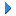 Ficha Técnica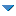 
Assunto:
Incentivos Fiscais, Isenções, Transparência, Entidades De Utilidade Pública
Sub Assunto:
entidades de utilidade pública
Texto da Revogação :Redação Texto AnteriorRedação Texto Anterior
Texto da RegulamentaçãoTexto da RegulamentaçãoLeis relacionadas ao Assunto desta LeiLeis relacionadas ao Assunto desta Lei

Atalho para outros documentos

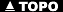 I -Multa;II -Apreensão do produto;III -Inutilização do produto;IV -Cassação do registro do produto junto ao órgão competente;V -Proibição de fabricação do produto;VI -Suspensão de fornecimento de produtos ou serviço;VII -Suspensão temporária de atividade;VIII -Revogação de concessão ou permissão de uso;IX -Cassação de licença do estabelecimento ou de atividade;X -Interdição, total ou parcial, de estabelecimento, de obra ou de atividade;XI -Intervenção administrativa; eXII -Imposição de contrapropaganda.1 - Ofertar produtos ou serviços sem assegurar informações corretas, claras, precisas, ostensivas e em língua portuguesa sobre suas características, qualidade, quantidade, composição, preço, condições de pagamento, juros, encargos, garantia e origem entre outros dados relevantes (artigo 31)2 - Deixar de fornecer prévia e adequadamente ao consumidor, nas vendas a prazo, informações obrigatórias sobre as condições do crédito ou financiamento (artigo 52);3 - Omitir, nas ofertas ou vendas eletrônicas, por telefone ou reembolso postal, o nome e endereço do fabricante ou do importador na embalagem, publicidade e em todos os impressos utilizados na transação comercial (artigo 33);4 - Promover publicidade de produto ou serviço de forma que o consumidor não a identifique como tal, de forma fácil e imediata (artigo 36);5 - Prática infrativa não enquadrada em outro grupo.1 - Deixar de sanar os vícios do produto ou serviço, de qualidade ou quantidade, que os tornem impróprios ou inadequados ao consumo a que se destinam ou lhes diminuam o valor, assim como por aqueles decorrentes da disparidade, com as indicações constantes do recipiente, da embalagem, rotulagem ou mensagem publicitária (artigos 18, 19 e 20);2 - Deixar de cumprir a oferta, publicitária ou não, suficientemente precisa, ou obrigação estipulada em contrato (artigos 30 e 48);3 - Redigir instrumento de contrato que regula relações de consumo de modo a dificultar a compreensão do seu sentido e alcance (artigo 46);4 - Impedir, dificultar ou negar a desistência contratual e devolução dos valores recebidos, no prazo legal de arrependimento, quando a contratação ocorrer fora do estabelecimento comercial (artigo 49);5 - Deixar de entregar, quando concedida garantia contratual, termo de garantia ou equivalente em forma padronizada, esclarecendo, de maneira adequada, em que consiste a mesma garantia, bem como a forma, o prazo e o lugar em que pode ser exercitada e os ônus a cargo do consumidor (artigo 50, parágrafo único);6 - Deixar de fornecer manual de instrução, de instalação e uso de produto em linguagem didática e com ilustrações (artigo 50, parágrafo único);7 - Deixar de redigir contrato de adesão em termos claros e com caracteres ostensivos e legíveis, de modo a facilitar a sua compreensão pelo consumidor (artigo 54, § 3º);8 - Deixar de redigir com destaque cláusulas contratuais que impliquem na limitação de direito do consumidor, impedindo sua imediata e fácil compreensão (artigo 54, § 4º);9 - Ofertar produtos ou serviços sem assegurar informação correta, clara, precisa, ostensiva e em língua portuguesa sobre seus respectivos prazos de validade e sobre os riscos que apresentam à saúde e segurança dos consumidores (artigo 31).1 - Deixar de reparar os danos causados aos consumidores por defeitos decorrentes de projeto, fabricação, construção, montagem, fórmulas, manipulação, apresentação ou acondicionamento de seus produtos ou serviços, bem como por informações insuficientes ou inadequadas sobre sua utilização e riscos (artigo 12);2 - Colocar no mercado de consumo produtos ou serviços em desacordo com as normas regulamentares de fabricação, distribuição ou apresentação ou, se normas específicas não existirem, pela Associação BrasiLeira de Normas Técnicas ou outra entidade credenciada pelo Conselho Nacional de Metrologia, Normalização e Qualidade Industrial – CONMETRO (artigos 18, § 6º, II, e 39, VIII);3 - Colocar no mercado de consumo produtos ou serviços inadequados ao fim que se destinam ou que lhe diminuam o valor (artigos 18, § 6º, III, e 20);4 - Colocar no mercado de consumo produtos ou serviços em desacordo com as indicações constantes do recipiente, da embalagem, da rotulagem ou mensagem publicitária, respeitadas as variações decorrentes de sua natureza (artigo 19);5 - Deixar de empregar componentes de reposição originais, adequados e novos, ou que mantenham as especificações técnicas do fabricante, salvo se existir autorização em contrário do consumidor (artigo 21);6 - Deixar as concessionárias ou permissionárias de fornecer serviços públicos adequados, eficientes, seguros e, quanto aos essenciais, contínuos (artigo 22);7 - Deixar de assegurar a oferta de componentes e peças de reposição enquanto não cessar a fabricação ou importação do produto (artigo 32);8 - Impedir ou dificultar o acesso gratuito do consumidor às informações existentes em cadastros, fichas, registros e dados pessoais e de consumo arquivados sobre ele, bem como sobre as suas respectivas fontes (artigo 43);9 - Manter cadastro de consumidores sem serem objetivos, claros, verdadeiros e em linguagem de fácil compreensão, ou contendo informações negativas referentes a período superior a cinco anos (artigo 43, § 1º);10 - Inserir ou manter registros, em desacordo com a legislação, nos cadastros ou banco de dados de consumidores (artigos 43 e §§ e 39, caput);11 - Inserir ou causar a inserção de informações negativas não verdadeiras ou imprecisas em cadastro de consumidores (artigo 43, § 1º);12 - Deixar de comunicar por escrito ao consumidor a abertura de cadastro, ficha, registro e dados pessoais de consumo, quando não solicitada por ele (artigo 43, § 2º);13 - Deixar de retificar, quando exigidos pelo consumidor, os dados e cadastros nos casos de inexatidão ou comunicar a alteração aos eventuais destinatários no prazo legal (artigo 43, § 3º);14 - Fornecer quaisquer informações que possam impedir ou dificultar acesso ao crédito junto aos fornecedores após consumada a prescrição relativa à cobrança dos débitos do consumidor (artigo 43, § 5º);15 - Deixar o fornecedor de manter em seu poder, na publicidade de seus produtos ou serviços, para informação dos legítimos interessados, os dados fáticos, técnicos e científicos que dão sustentação à mensagem (artigo 36, parágrafo único); ou deixar de prestar essas informações ao órgão de defesa do consumidor quando notificado para tanto (artigo 55, § 4º);16 - Promover publicidade enganosa ou abusiva (artigo 37);17 - Realizar prática abusiva (artigo 39);18 - Deixar de entregar orçamento prévio discriminando o valor da mão-de-obra, dos materiais e equipamentos a serem empregados, as condições de pagamento, bem como as datas de início e término dos serviços (artigo 40);19 - Deixar de restituir quantia recebida em excesso nos casos de produtos ou serviços sujeitos a regime de controle ou tabelamento de preços (artigo 40, § 3º);20 - Submeter, na cobrança de débitos, o consumidor inadimplente a ridículo ou qualquer tipo de constrangimento ou ameaça (artigo 42);21 - Deixar de restituir ao consumidor quantia indevidamente cobrada pelo valor igual ao dobro do excesso (artigo 42, parágrafo único);22 - Inserir no instrumento de contrato cláusula abusiva (artigo 51);23 - Exigir multa de mora superior ao limite legal (artigo 52, § 1º);24 - Deixar de assegurar ao consumidor a liquidação antecipada do débito, total ou parcialmente, mediante redução proporcional dos juros (artigo 52, § 2º);25 - Inserir no instrumento de contrato cláusula que estabeleça a perda total das prestações pagas em benefício do credor que, em razão do inadimplemento, pLeitear a resolução do contrato e a retomada do produto alienado (artigo 53);26 - Deixar de prestar informações sobre questões de interesse do consumidor descumprindo notificação do órgão de defesa do consumidor (artigo 55. § 4º).1 - Exposição à venda de produtos deteriorados, alterados, adulterados, avariados, falsificados, corrompidos, fraudados, nocivos à vida ou à saúde, ou perigosos (artigo 18, § 6º, II);2 - Colocar ou ser responsável pela colocação no mercado de consumo produto ou serviço que sabe ou deveria saber apresentar alto grau de nocividade ou periculosidade à saúde ou segurança (artigo 10);3 - Deixar de informar, de maneira ostensiva e adequada, a respeito da nocividade ou periculosidade de produtos e serviços potencialmente nocivos ou perigosos à saúde ou segurança, ou deixar de adotar outras medidas cabíveis em cada caso concreto (artigo 9º);4 - Deixar de comunicar à autoridade competente a nocividade ou periculosidade do produto ou serviço, quando do lançamento dos mesmos no mercado de consumo, ou quando da verificação posterior da existência de risco (artigo 10, § 1º);5 - Deixar de comunicar aos consumidores, por meio de anúncios publicitários veiculados na imprensa, rádio e televisão, a nocividade ou periculosidade do produto ou serviço, quando do lançamento dos mesmos no mercado de consumo, ou quando da verificação posterior da existência de risco (artigo 10, § 1º e 2º);6 - Expor à venda produtos com validade vencida (artigo 18, § 6º, I).Projeto de Lei nº1722/2008Mensagem nºAutoriaPAULO MELOPAULO MELOPAULO MELOData de publicação19/07/2011Data Publ. partes vetadasTipo de RevogaçãoEm Vigor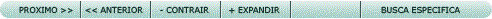 